A.S. 2017/2018Laboratorio  di formazione L'estrazione di radice quadrata: un antico algoritmo per affrontare le difficoltà cognitive che ostacolano la comprensione delle sue proprietà fondamentaliIl/La sottoscritto/a docente  dell'CHIEDEdi poter partecipare  al laboratorio denominato  L'estrazione di radice quadrata: un antico algoritmo per affrontare le difficoltà cognitive che ostacolano la comprensione delle sue proprietà fondamentali, organizzato dal Dipartimento di matematica dell'Università degli Studi di Roma "Tor Vergata" che si terrà presso l'aula T1 dell'Edificio Sogene (Via delle ricerca scientifica 1), nei giornigiovedì 9 novembre 2017   ore 15 - 17.30giovedì 16 novembre 2017 ore 15 - 17.30giovedì 23 novembre 2017 ore 15 - 17.30giovedì 30 novembre 2017 ore 15 - 17.30ed in un ultimo incontro entro la metà di maggio, durante la quale gli studenti, accompagnati dai loro docenti e dalle loro famiglie, mostreranno una sintesi delle attività svolte.									Firma del docente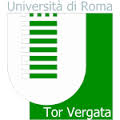 Università degli Studi di Roma “Tor Vergata”Dipartimento di Matematica